Школа МБОУ СОШ  №15.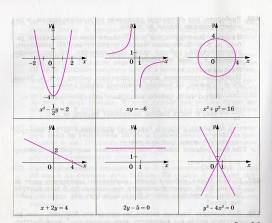 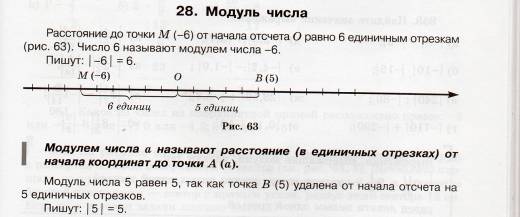 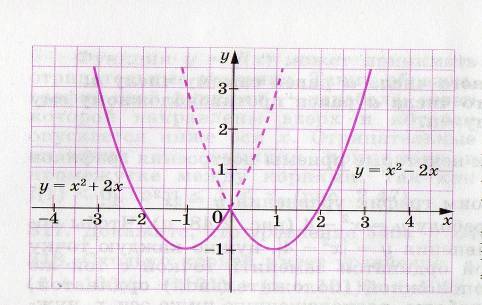 Предмет: алгебра.Учитель: Видмонт Татьяна Константиновна.Класс:9.Тема урока: «Графики уравнений, содержащих модули»Цель урока:Систематизация имеющихся знаний (свойства функций), иллюстрация связи алгебраического и геометрического языков математики. Развитие интеллектуальных, познавательных и творческих способностей. Для правильного формирования у учеников как самого понятия функции, так и представления о методологической сущности этого понятия, очень полезно рассматривать так называемые кусочные функции – функции, заданные разными формулами на разных промежутках.Кусочные функции можно использовать и для построения графиков с модулями, что дает обширный материал для работы с сильными учащимися.Учитывая, что задания на построение графиков с модулями включены в модуль « Алгебра»  итоговой аттестации в 9 классе, я включаю эту тему в раздел «повторение» в конце учебного года.Слайд 1. Тема урока: «Графики уравнений, содержащих модули»Слайд 2. Цель урока.В начале урока вспоминаем ранее изученные графики.Рассмотрите уравнения и соотнесите их с графиками.Слайд 3.     (9кл.  стр 158  учебник Алгебра 9 под ред. Г.В. Дорофеева)Слайд 4.  Когда в «стандартные» уравнения прямых, парабол, гипербол включают знак модуля, их графики становятся необычными и даже красивыми. Чтобы научиться строить такие графики,          надо владеть приемами построения «базовых» фигур,а также твердо знать и понимать определение модуля числа.Слайд 5.     Повторение понятия модуля числа.          Слайд 6.    Построение графика функции   у=│х│Если х,то у=х; Если хто у=-х.         Слайд 7.   Приемы построения графиков уравнений с модулями.Слайд 8.  Задание 1. Построить график функции у=│х2- 4│.     Используем прием геометрического преобразования.Алгоритм построения.Слайд 9.   Построить график функции    у = х2-2 |х|.Используем прием кусочного построения.Если х≥0, то у=х2-2х;Если х0, то у=х2+2х.Рис.2.49 (9 кл. алгебра).Алгоритм построения.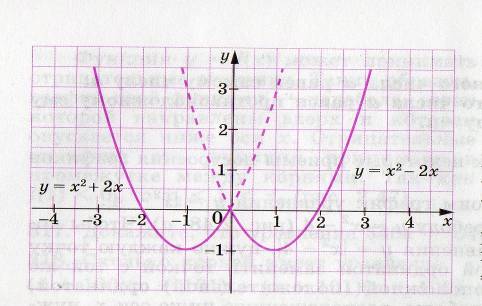 Слайд 10.   Построить график функции    у=│2х-4│+│6+3х│. Используем прием кусочного построения.                                                                                                                   х;              у= -(2х-4)-(6х+3х)=-5х-2;-2=х+10;х;              у=2х-4+6+3х=5х+2.Итак, мы имеем дело с кусочным заданием зависимости.Слайд 11.  Построить график функции   у=││х-4│-2│.  При построении этого графика удобно использовать способ сдвига вдоль осей координат.    Слайд 12.  Построить график функции у=│││х│-2│-2│.При построении этого графика удобно использовать способ сдвига вдоль осей координат.       Алгоритм построения. Слайд 13.  Учащиеся работают в группах:Каждой группе необходимо построить график одой функции. После обсуждения и проверки заполняется таблица.Задания для самостоятельной работы.1)у=│2х-4│;       6)у=│х│-2х;2)у=│9-х2│;         7) у=х2+ 3│х│.3)у=│х2-5х+6│;4)у=│3-0,5х2│;5)у=│х2-4│+3;Слайд 14.  Проверяем с помощью интерактивной доски.Слайд 15.  Тема урока, ее специфика для организации семиотического подхода.« Графики уравнений, содержащих модули». Связь алгебраического и геометрического языков математики.Тип урокаКомбинированный.Цель урокаСистематизация имеющихся знаний (свойства функций), иллюстрация связи алгебраического и геометрического языков математики.Развивающие: развитие нестереотипного мышления через переход от одной знаковой системы (алгебраической) к другой ( геометрической); обеспечить развитие интеллектуальных, познавательных и творческих способностей.Образовательные: познакомить с приемами построения графиков уравнений с модулями.Задачи урокаКоммуникативные: формирование у учащихся навыков группового взаимодействия, тренинг их личностных качеств.Основные вопросы содержания.Повторить понятие модуля числа, построение кусочных функций. Примеры построения графиков уравнений с модулями.Предполагаемые результатыэлементы знанийосновные уменияопыт творчества и ценностные отношенияУсвоены приемы построения  графиков   уравнений, содержащих модули.Выработано умение заменять формулу ( уравнение, содержащее модули) двумя и более зависимостями переменной у от х для найденных промежутков.Ситуация, где целесообразно использовать семиотический подход на уроке и способы ее создания.При иллюстрации связи  алгебраического и геометрических языков на примерах построения графиков уравнений, содержащих модули.Методы обучения, используемые на уроке.Две формы диалогового взаимодействия: групповая и фронтальная.Формы организации деятельности учащихся.Индивидуально-групповые.Средства обучения Печатные, наглядно-плоскостные (таблицы с графиками функций)Межпредметные связи.Алгебра, геометрия.Учет учебных достиженийСамостоятельная работа, заполнение схемы с заранее заданной структурой.ГрафикиУстановите соответствие между графиками функций и формулами, которые их задают.Знаю определение модуля числа.Владею приемами построения базовых фигур.Знаю свойства этих функций.Умею сопоставлять уравнения с графиками функций.Умею строить кусочные функции.Умею строить графики функций.Знаю способы построения графиков уравнений с модулями.